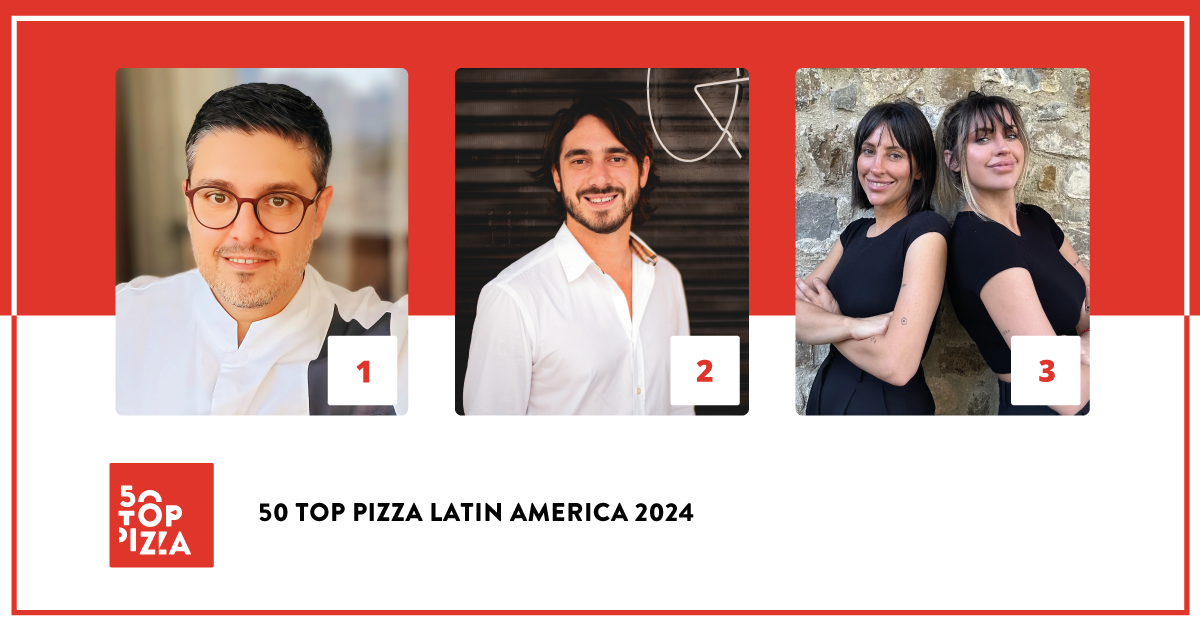 50 TOP PIZZA LATIN AMERICA 2024:LEGGERA PIZZA NAPOLETANA EM SÃO PAULO, BRASIL, É ELEITA A MELHOR PIZZARIA DA AMÉRICA LATINAEm segundo lugar está o QT Pizza Bar, em São Paulo, Brasil. Em terceiro lugar está  Ti Amo, em Buenos Aires, Argentina.O Pizzaiolo do Ano é Matheus Ramos do QT Pizza Bar. A Pizza do Ano é a Sobrasada PIRINEUS® da A Pizza da Mooca.O Brasil, com 25 pizzarias, é o país mais representado na América Latina. Seguido da Argentina com oito e o Chile com seis.Rio de Janeiro, 18 de abril de 2024 - Leggera Pizza Napoletana de André Guidon em São Paulo, Brasil é a melhor pizzaria da América Latina para 2024. Esse é o resultado segundo o 50 Top Pizza, o guia mais influente do setor mundial de pizzas. A notícia foi anunciada ontem à noite pelo Instituto Cultural Italiano do Rio de Janeiro.Em segundo lugar está o QT Pizza Bar, também de São Paulo, Brasil. Uma satisfação adicional para Matheus Ramos, que conquistou o prêmio de melhor pizzaiolo no Pizza Maker do ano de 2024 – Prêmio Ferrarelle. No terceiro degrau do pódio está Ti Amo de Victoria e Carola Santoro em Buenos Aires, Argentina, que também recebeu o prêmio especial Performance do Ano 2024 – Prêmio Robo.Na quarta posição está A Pizza da Mooca, em São Paulo, Brasil, que também levou para casa o Prêmio Pizza do Ano 2024 - Latteria Sorrentina com sua Sobrasada PIRINEUS®.Na quinta posição está Allería em Providencia, Chile, que também conquistou o Prêmio Melhor Lista de Sobremesas 2024 - Prêmio Cremoso - La Dispensa; na sexta posição está Ardente, na Cidade do México, México, que também foi reconhecida com a Melhor Proposta de Massa 2024 – Prêmio Pastificio Di Martino; na sétima posição está a Pizzaria Unica, em São Paulo, Brasil, que também conquistou o Prêmio Melhor Fritura 2024 - Il Fritturista - Oleificio Zucchi; na oitava posição está a pizzaria Imilla Alzada, em La Paz, na Bolívia, que também foi reconhecida pelo One to Watch 2024 – C-Trade Gourmet Award; na nona posição está a Ferro e Farinha do Rio de Janeiro, Brasil, que também recebeu o Prêmio Novidade do Ano 2024 – Prêmio Solania; fechando os dez primeiros está Atte. Pizzaria Napoletana em Buenos Aires, Argentina. O Prêmio Melhor Serviço de Cerveja 2024 – Peroni Nastro Azzurro foi para a Flama de Miraflores, no Peru, que também ocupa a décima primeira posição.O único prêmio Forno Verde 2024 – Goeldlin, que é um reconhecimento conferido às pizzarias que demonstram altos padrões em práticas ambientalmente sustentáveis, foi para a Seba’s em Uvita, Costa Rica.A cerimonia de entrega de prêmios, foi cheia de emoção. Foi apresentado pelo ator italiano Nicola Siri e transmitido ao vivo nas plataformas de mídia social da rede.São 14 países latino-americanos presentes no ranking, que este ano está em sua primeira edição. O Brasil, com suas 25 casas, é o país mais representado. Em seguida vem a Argentina com oito e o Chile com seis. São Paulo se consolidou como a capital da pizza de qualidade na América Latina com nada menos que 10 localidades presentes em nosso guia.“É de particular importância para nós expressarmos nossa gratidão ao Brasil e à cidade do Rio de Janeiro”, declararam os curadores do guia Bárbara Guerra, Luciano Pignataro e Albert Sapere “pela recepção extremamente calorosa que recebemos; imediatamente nos sentimos em casa e o entusiasmo pelo nosso guia e pela própria pizza tornou esta cerimônia de premiação uma das melhores que já realizamos. Gostaríamos de agradecer também à Bráz Pizzaria, presente em nosso guia como uma das pizzarias artesanais de rede, que sediou nossa festa.”Os 10 primeiros colocados no 50 Top Pizza Latin America 2024 entram por direito nas 100 Melhores Pizzarias do Mundo, que se reunirão no Teatro Mercadante de Nápoles no dia 10 de setembro para o 50 Top Pizza World 2024.Parceiros do projeto:Pastificio Di Martino, Ferrarelle, Latteria Sorrentina, Oleificio Zucchi, Solania, Robo 1938, Peroni Nastro Azzurro, Cremoso - La Dispensa, Goeldlin, Fedegroup, C-Trade Gourmet.A seguir está o ranking completo 50 Top Pizza Latin America 2024:1.  Leggera Pizza Napoletana – São Paulo, Brasil2.  QT Pizza Bar – São Paulo, Brasil3.  Ti Amo – Adrogué, Argentina4.  A Pizza da Mooca – São Paulo, Brasil5.  Allería – Providencia, Chile6.  Ardente – Cidade do México, México7.  Pizzaria Unica – São Paulo, Brasil8.  Imilla Alzada – La Paz, Bolívia9.  Ferro e Farinha – Rio de Janeiro, Brasil10.  Atte. Pizzaria Napoletana – Buenos Aires, Argentina11.  Flama – Miraflores, Peru12.  Veridiana – São Paulo, Brasil13.  Grazie Pizzaria Napoletana – Maceió, Brasil14.  400 Pizzaria – Las Condes, Chile15.  Chichilo's – Santa Fé, Argentina16.  Siamo nel Forno – Buenos Aires, Argentina17.  Baco Pizzaria – Brasília, Brasil18.  Grazie Napoli – Santo André, Brasil19.  Capricciosa – Rio de Janeiro, Brasil20.  Domani - Pizza Napoletana – Providencia, Chile21.  Coltivi – Rio de Janeiro, Brasil22.  Davvero Pizzería – Ñuñoa, Chile23.  Luigia – Foz do Iguaçu, Brasil24.  Ciao Pizzeria Napoletana – Porto Alegre, Brasil25.  Núvola – Buenos Aires, Argentina26.  Otto e Mezzo Pizza Verace – Bento Gonçalves, Brasil27.  Cincinnati – Buenos Aires, Argentina28.  Locale Pizza – Rio de Janeiro, Brasil29.  Capri – Lo Barnechea, Chile30.  Quintal 333 – Governador Valadares, Brasil31.  ST Giovanni’s – Las Condes, Chile32.  Frasca – Carlos Barbosa, Brasil33.  Vinny's – Brasília, Brasil34.  Carlos – São Paulo, Brasil35.  Francisca del Fuego – Buenos Aires, Argentina36.  Pizzaiolo – Medellín, Colômbia37.  Portarossa – Pampatar, Venezuela38.  Paradiso – Pedro Juan Caballero, Paraguai39.  Pizzeria La Clásica – San Salvador, El Salvador40.  L'Incanto – Punta del Este, Uruguai41.  Di Bari Pizza – São Paulo, Brasil42.  Il Caminetto – Santo Domingo, República Dominicana43.  Seba's – Uvita, Costa Rica44.  Dopodomani – Naguanagua, Venezuela45.  Pizza di Casabona – Santos, Brasil46.  Piccola Fattoria – Rio de Janeiro, Brasil47.  L'Aperó Pizza – Cidade da Guatemala, Guatemala48.  Wilma’s Pizza – São Paulo, Brasil49.  Vallino Pizzaria Napoletana – Domingos Martins, Brasil50.  Paesano – La Plata, Argentina50.  Le Mani Pizza Napoletana – Passo Fundo, Brasil50 . La Nonna – Aguascalientes, MéxicoPrêmios Especiais – 50 Top Pizza Latin America 2024:• One to Watch 2024 - C-Trade Gourmet AwardImilla Alzada – La Paz, Bolivia• Pizzaiolo do Ano 2024 - Prêmio FerrarelleMatheus Ramos by QT Pizza Bar – São Paulo, Brasil• Novidade do Ano 2024 - Prêmio SolaniaFerro e Farinha – Rio de Janeiro, Brasil• Melhor Fritura 2024 - Il Fritturista - Prêmio Oleificio ZucchiUnica Pizzaria – São Paulo, Brasil• Pizza do Ano 2024 - Prêmio Latteria SorrentinaSobrasada PIRINEUS® by A Pizza da Mooca – São Paulo, Brasil• Desempenho do Ano 2024 - Prêmio RoboTi Amo – Adrogué, Argentina• Melhor Proposta de Massa 2024 - Prêmio Pastificio Di MartinoArdente – Cidade do México, México• Melhor Lista de Sobremesas 2024 - Prêmio Cremoso - La DispensaAllería – Providencia, Chile• Melhor Serviço de Cerveja 2024 - Prêmio Peroni Nastro AzzurroFlama – Miraflores, Peru50 Top Pizza Latin America 2024 - Forno Verde 2024 – Goeldlin:• Seba’s – Uvita, Costa Rica 50 Top Pizza Latin America 2024 - Melhores do País 2024:Melhor Pizzaria do Brasil 2024 – Leggera Pizza Napoletana – São Paulo, BrasilMelhor pizzaria da Argentina 2024 – Ti Amo – Adrogué, ArgentinaMelhor pizzaria do Chile 2024 – Allería – Providencia, ChileMelhor pizzaria do México 2024 – Ardente – Cidade do México, MéxicoMelhor pizzaria da Bolívia 2024 – Imilla Alzada – La Paz, BolíviaMelhor pizzaria do Peru 2024 – Flama – Miraflores, PeruMelhor pizzaria da Colômbia 2024 – Pizzaiolo – Medellín, ColômbiaMelhor pizzaria da Venezuela 2024 - Portarossa – Pampatar, VenezuelaMelhor pizzaria do Paraguai 2024 – Paradiso – Pedro Juan Caballero, ParaguaiMelhor pizzaria de El Salvador 2024 – Pizzeria La Clásica – San Salvador, El SalvadorMelhor pizzaria do Uruguai 2024 – L'Incanto – Punta del Este, UruguaiMelhor pizzaria da República Dominicana 2024 – Il Caminetto – Santo Domingo, República DominicanaMelhor pizzaria da Costa Rica 2024 – Seba's – Uvita, Costa RicaMelhor pizzaria da Guatemala 2024 – L'Aperó Pizza – Cidade da Guatemala, GuatemalaDatas dos próximos eventos do 50 Top Pizza 2024:• 50 Top Pizza Europa 2024 – 13 de maio, Madrid• 50 Top Pizza USA 2024 – 25 de junho, Nova York• 50 Top Pizza Italia 2024 – 10 de julho, Milão• 50 Top Pizza World 2024 – 10 de setembro, Nápoles• 50 Top World Artisan Pizza Chains 2024 e World Pizza Summit 2024 – 26 a 27 de novembro, LondresAssim como todos os rankings da marca 50 Top, 50 Top Pizza Latin America 2024 também é fruto do trabalho anual realizado pelos fiscais que colaboram com nosso projeto e que examinaram um enorme número de pizzarias espalhadas por toda a área. Eles sempre respeitam nossa política de visitas e inspeções anônimas. Os critérios de avaliação incluem escalas relativas ao cuidado global com o bem-estar do cliente, começando, claro, pela qualidade dos produtos.